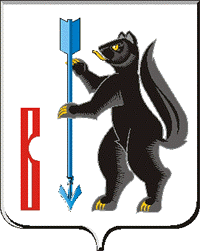 АДМИНИСТРАЦИЯГОРОДСКОГО ОКРУГА ВЕРХОТУРСКИЙ П О С Т А Н О В Л Е Н И Еот 11.01.2017г. № 06г. ВерхотурьеОб утверждении  списков очередности  граждан, имеющих право на получение земельных участков в собственность однократно бесплатно для индивидуального жилищного строительства, по состоянию на 01 января 2017 года	В соответствии со статьями 22, 25, 26 Закона Свердловской области от 07 июля 2004 года № 18-ОЗ «Об особенностях регулирования земельных отношений на территории Свердловской области», постановлением Правительства Свердловской области от 22 июля 2015 года № 648-ПП «О реализации статьи 25 Закона Свердловской области от 07 июля 2004 года № 18-ОЗ «Об особенностях регулирования земельных отношений на территории Свердловской области» и признании утратившими силу некоторых постановлений Правительства Свердловской области», постановлением Администрации городского округа Верхотурский от 16 ноября 2015 года № 1023 «Об утверждении перечня документов, прилагаемых к заявлению о постановке на учет в целях предоставления однократно бесплатно в собственность земельного участка гражданам для индивидуального жилищного строительства, и порядка ведения очереди граждан, состоящих на учете в качестве лиц, имеющих право на предоставление в собственность однократно бесплатно земельного участка для индивидуального жилищного строительства», руководствуясь статьей 26 Устава городского округа Верхотурский,ПОСТАНОВЛЯЮ:Утвердить прилагаемые:1) список № 1 очередности граждан, имеющих право на внеочередное получение земельных участков в собственность однократно бесплатно для индивидуального жилищного строительства, в количестве 65 человек;          2)  список № 2 очередности граждан, имеющих право на первоочередное получение земельных участков в собственность однократно бесплатно для индивидуального жилищного строительства, в количестве 2 человек;	3) список № 3 очередности граждан, имеющих право на получение земельных участков в собственность однократно бесплатно для индивидуального жилищного строительства, в количестве 38 человек.	2. Признать утратившим силу постановление Администрации городского округа Верхотурский от 18.01.2016г. № 12 «Об утверждении списков очередности граждан, имеющих право на получение земельных участков в собственность однократно бесплатно для индивидуального жилищного строительства, по состоянию на 01 января 2016 года».3. Опубликовать настоящее постановление в информационном бюллетене «Верхотурская неделя» и разместить на официальном сайте городского округа Верхотурский.4. Контроль исполнения настоящего постановления оставляю за собой.Глава Администрациигородского округа Верхотурский	          В.В. СизиковУтвержденпостановлением Администрациигородского округа Верхотурскийот 11.01.2017г. № 06              «Об утверждении  списков очередности  граждан, имеющих право на получение земельных участков в собственность однократно бесплатно для индивидуального жилищного строительства, по состоянию на 01 января 2017 года»Список № 1 очередности граждан, имеющих право на внеочередное получение земельных участков в собственность однократно бесплатно для индивидуального жилищного строительства Утвержденпостановлением Администрациигородского округа Верхотурскийот  «11» 01 2017г. № 06              «Об утверждении  списков очередности  граждан, имеющих право на получение земельных участков в собственность однократно бесплатно для индивидуального жилищного строительства, по состоянию на 01 января 2017 года»Список № 2 очередности граждан, имеющих право на первоочередное получение земельных участков в собственность однократно бесплатно для индивидуального жилищного строительстваУтвержденпостановлением Администрациигородского округа Верхотурскийот  «11» 01  2017г. № 06              «Об утверждении  списков очередности  граждан, имеющих право на получение земельных участков в собственность однократно бесплатно для индивидуального жилищного строительства, по состоянию на 01 января 2017 года»Список № 3 очередности граждан, имеющих право на получение земельных участков в собственность однократно бесплатно для индивидуального жилищного строительства№ очередиДата постановки на очередь(дата подачи заявления)ФамилияИмя ОтчествоОснование включения в очередьКатегория граждан1.24.08.2011Мартынов Николай АлексеевичМартынова Наталья ВикторовнаПостановление Администрации городского округа Верхотурский от 18.10.2011г. № 1142Граждане, являющиеся родителями или лицами, их заменяющими, воспитывающие трех и более несовершеннолетних детей2.28.10.2011г.Тимченко Мария СергеевнаПостановление Администрации городского округа Верхотурский от 27.12.2011г. № 1440Постановление Администрации городского округа Верхотурский от 12.04.2013г. № 280 Граждане, являющиеся родителями или лицами, их заменяющими, воспитывающие трех и более несовершеннолетних детей3.20.12.2011г.Чиркова Мария СергеевнаПостановление Администрации городского округа Верхотурский от 29.03.2012г. № 339Граждане, являющиеся родителями или лицами, их заменяющими, воспитывающие трех и более несовершеннолетних детей4.31.07.2012Гильманова Ирина АлександровнаГильманов Ильдар ЯнваровичПостановление Администрации городского округа Верхотурский от 14.09.2012г. № 1087Граждане, являющиеся родителями или лицами, их заменяющими, воспитывающие трех и более несовершеннолетних детей5.18.12.2012Заплатина Ирина НиколаевнаАрбузов Константин СергеевичПостановление Администрации городского округа Верхотурский от 08.02.2013г. № 88Граждане, являющиеся родителями или лицами, их заменяющими, воспитывающие трех и более несовершеннолетних детей6.29.03.2013Медведева Наталья ВладимировнаПостановление Администрации городского округа Верхотурский от 05.06.2013г. № 478Граждане, являющиеся родителями или лицами, их заменяющими, воспитывающие трех и более несовершеннолетних детей7.04.06.2013Костюкович Оксана СергеевнаКостюкович Василий ДмитриевичПостановление Администрации городского округа Верхотурский от 09.08.2013г. № 704Граждане, являющиеся родителями или лицами, их заменяющими, воспитывающие трех и более несовершеннолетних детей8.18.06.2013Веселовская Дарья АлександровнаВеселовский Эдуард ЮрьевичПостановление Администрации городского округа Верхотурский от 17.09.2013г. № 817Граждане, являющиеся родителями или лицами, их заменяющими, воспитывающие трех и более несовершеннолетних детей9.19.11.2013Еранкина Любовь ВладимировнаПостановление Администрации городского округа Верхотурский от 25.03.2014г. № 219Граждане, являющиеся родителями или лицами, их заменяющими, воспитывающие трех и более несовершеннолетних детей10.03.12.2013Шадрёнков Павел АлександровичШадрёнкова Вероника Аликовна Постановление Администрации городского округа Верхотурский от 21.03.2014г. № 201Граждане, являющиеся родителями или лицами, их заменяющими воспитывающие трех и более несовершеннолетних детей11.16.12.2013 Градобоева Екатерина АлександровнаГрадобоев Анатолий АлексеевичПостановление Администрации городского округа Верхотурский от 22.01.2014г. № 36Граждане, являющиеся родителями или лицами, их заменяющими, воспитывающие трех и более несовершеннолетних детей12.19.02.2014Цыбина Алёна ВячеславовнаСтадник Александр БорисовичПостановление Администрации городского округа Верхотурский от 25.03.2014г. № 220Граждане, являющиеся родителями или лицами, их заменяющими, воспитывающие трех и более несовершеннолетних детей13.21.02.2014Гаева Ирина ОлеговнаПостановление Администрации городского округа Верхотурский от 25.03.2014г. № 217Граждане, являющиеся родителями или лицами, их заменяющими, воспитывающие трех и более несовершеннолетних детей14.23.04.2014Коростелёва Ирина СергеевнаКоростелёв Олег ВикторовичПостановление Администрации городского округа Верхотурский от 19.05.2014г. № 443Граждане, являющиеся родителями или лицами, их заменяющими, воспитывающие трех и более несовершеннолетних детей15.30.04.2014Филатова Алевтина СеменовнаФилатов Иван ЮрьевичПостановление Администрации городского округа Верхотурский от 06.06.2014г. № 514Граждане, являющиеся родителями или лицами, их заменяющими, воспитывающие трех и более несовершеннолетних детей16.23.05.2014Насибов Алик МагомедовичНасибова Ольга ВасильевнаПостановление Администрации городского округа Верхотурский от 16.06.2014г. № 533Граждане, являющиеся родителями или лицами, их заменяющими, воспитывающие трех и более несовершеннолетних детей17.24.06.2014Бахман Галина ПетровнаБахман Игорь ВладимировичПостановление Администрации городского округа Верхотурский от 01.09.2014г. № 831Граждане, являющиеся родителями или лицами, их заменяющими, воспитывающие трех и более несовершеннолетних детей18.20.08.2014Пянзина Елена Владимировна Постановление Администрации городского округа Верхотурский от  05.11.2014г. № 1129Граждане, являющиеся родителями или лицами, их заменяющими, воспитывающие трех и более несовершеннолетних детей19.29.08.2014Владимирова Марина Анатольевна Владимиров Константин ВитальевичПостановление Администрации городского округа Верхотурский от 05.11.2014г. № 1130Граждане, являющиеся родителями или лицами, их заменяющими ,воспитывающие трех и более несовершеннолетних детей20.16.09.2014Пяткова Ольга АлексеевнаПостановление Администрации городского округа Верхотурский от 27.10.2014г. № 1081Граждане, являющиеся родителями или лицами, их заменяющими, воспитывающие трех и более несовершеннолетних детей21.22.10.2014Родыгина Надежда ВладимировнаПостановление Администрации городского округа Верхотурский от 29.12.2014г. № 1376Граждане, являющиеся родителями или лицами, их заменяющими, воспитывающие трех и более несовершеннолетних детей22.11.11.2014Журавлева  Наталья ГеннадьевнаЖуравлев Дмитрий ВалерьевичПостановление Администрации городского округа Верхотурский от 29.12.2014г. № 1375Граждане, являющиеся родителями или лицами, их заменяющими, воспитывающие трех и более несовершеннолетних детей23.11.11.2014Костюкович Лилия ФиттавнаКостюкович Алексей ВладимировичПостановление Администрации городского округа Верхотурский от 29.12.2014г. № 1374Граждане, являющиеся родителями или лицами, их заменяющими, воспитывающие трех и более несовершеннолетних детей24.09.12.2014Берёзкина Анна АлександровнаБерёзкин Василий АлександровичПостановление Администрации городского округа Верхотурский от 23.01.2015 № 23Граждане, являющиеся родителями или лицами, их заменяющими, воспитывающие трех и более несовершеннолетних детей25.19.12.2014Корчемкина Лариса СергеевнаКорчемкин Евгений АлександровичПостановление Администрации городского округа Верхотурский от 23.01.2015г. № 24Граждане, являющиеся родителями или лицами, их заменяющими, воспитывающие трех и более несовершеннолетних детей26.21.01.2015Таушанкова Наталья ВладимировнаПостановление Администрации городского округа Верхотурский от 20.02.2015г. № 194Граждане, являющиеся родителями или лицами, их заменяющими, воспитывающие трех и более несовершеннолетних детей27.21.01.2015Кудрявцев Михаил НиколаевичКудрявцева Елена НиколаевнаПостановление Администрации городского округа Верхотурский от 20.02.2015г. № 192Граждане, являющиеся родителями или лицами, их заменяющими, воспитывающие трех и более несовершеннолетних детей28.11.02.2015Забродина Олеся РифовнаЗабродин Михаил Михайлович Постановление Администрации городского округа Верхотурский от 06.04.2015г. № 346Граждане, являющиеся родителями или лицами, их заменяющими, воспитывающие трех и более несовершеннолетних детей29.12.02.2015Лиханова Анна АнатольевнаЛиханов Михаил АлексеевичПостановление Администрации городского округа Верхотурский от 06.04.2015г. № 350Граждане, являющиеся родителями или лицами, их заменяющими, воспитывающие трех и более несовершеннолетних детей30.16.02.2015Путимцева Наталья ВитальевнаКараваев Николай НиколаевичПостановление Администрации городского округа Верхотурский от 06.04.2015г. № 354Граждане, являющиеся родителями или лицами, их заменяющими, воспитывающие трех и более несовершеннолетних детей31.17.03.2015Пахалуева Татьяна ГеннадьевнаПахалуев Павел НиколаевичПостановление Администрации городского округа Верхотурский от 06.04.2015г. № 352Граждане, являющиеся родителями или лицами, их заменяющими, воспитывающие трех и более несовершеннолетних детей32.18.03.2015Богданова Светлана СергеевнаБогданов Иван ЮрековичПостановление Администрации городского округа Верхотурский от 06.04.2015г. № 353Граждане, являющиеся родителями или лицами, их заменяющими, воспитывающие трех и более несовершеннолетних детей33.22.04.2015г.Сербина Елена НиколаевнаПостановление Администрации городского округа Верхотурский от 09.06.2015г. № 583Граждане, являющиеся родителями или лицами, их заменяющими, воспитывающие трех и более несовершеннолетних детей34.28.04.2015г.Киверина Надежда Валентиновна Киверин Алексей НиколаевичПостановление Администрации городского округа Верхотурский от 09.06.2015г. № 586Граждане, являющиеся родителями или лицами, их заменяющими, воспитывающие трех и более несовершеннолетних детей35.29.04.2015г.Шараева Ирина Владимировна Шараев Игорь НиколаевичПостановление Администрации городского округа Верхотурский от 09.06.2015г. № 585Граждане, являющиеся родителями или лицами, их заменяющими, воспитывающие трех и более несовершеннолетних детей36.05.05.2015г.Обросова Ирина СергеевнаОбросов Юрий МихайловичПостановление Администрации городского округа Верхотурский от 09.06.2015г. № 584Граждане, являющиеся родителями или лицами, их заменяющими, воспитывающие трех и более несовершеннолетних детей37.27.05.2015г.Дерябина Наталья ВячеславовнаДерябин Василий ВасильевичПостановление Администрации городского округа Верхотурский от 09.06.2015г. № 587Граждане, являющиеся родителями или лицами, их заменяющими, воспитывающие трех и более несовершеннолетних детей38.09.06.2015Ишимова Наталья МихайловнаПостановление Администрации городского округа Верхотурский от 07.07.2015г. № 669Граждане, являющиеся родителями или лицами, их заменяющими, воспитывающие трех и более несовершеннолетних детей39.22.06.2015Вертелецкий Виталий АнатольевичВертелецкая Наталья МихайловнаПостановление Администрации городского округа Верхотурский от 20.07.2015г. № 709Граждане, являющиеся родителями или лицами, их заменяющими, воспитывающие трех и более несовершеннолетних детей40.09.11.2015Боберская Анастасия ВладимировнаПостановление Администрации городского округа Верхотурский от 13.11.2015г. № 1013Граждане, являющиеся родителями или лицами, их заменяющими, воспитывающие трех и более несовершеннолетних детей41.10.11.2015Дмитриева Ольга НиколаевнаДмитриев Сергей ЛьвовичПостановление Администрации городского округа Верхотурский от 16.11.2015г. № 1020Граждане, являющиеся родителями или лицами, их заменяющими, воспитывающие трех и более несовершеннолетних детей42.17.11.2015Мусаева Егана Гурбанали кызыМусаев Вагиф Ханлар оглыПостановление Администрации городского округа Верхотурский от 23.11.2015г. № 1033Граждане, являющиеся родителями или лицами, их заменяющими, воспитывающие трех и более несовершеннолетних детей43.17.02.2016Войтович Нина АлександровнаХаустов Алексей НиколаевичПостановление Администрации городского округа Верхотурский от 24.02.2016г. № 130Граждане, являющиеся родителями или лицами, их заменяющими, воспитывающие трех и более несовершеннолетних детей44.17.02.2016Калугина Самира Латиф кызыПостановление Администрации городского округа Верхотурский от 24.02.2016г. № 129Граждане, являющиеся родителями или лицами, их заменяющими, воспитывающие трех и более несовершеннолетних детей45.19.04.2016Чернецова Ольга ВасильевнаЧернецов Евгений АлександровичПостановление Администрации городского округа Верхотурский от 12.05.2016г. № 373Граждане, являющиеся родителями или лицами, их заменяющими, воспитывающие трех и более несовершеннолетних детей46.04.05.2016Козлова Юлия ВладимировнаПостановление Администрации городского округа Верхотурский от 12.05.2016г. № 372Граждане, являющиеся родителями или лицами, их заменяющими, воспитывающие трех и более несовершеннолетних детей47.11.05.2016Черных Мария ВикторовнаВотинцев Дмитрий АлександровичПостановление Администрации городского округа Верхотурский от 18.05.2016г. № 388Граждане, являющиеся родителями или лицами, их заменяющими, воспитывающие трех и более несовершеннолетних детей48.25.05.2016Борисова Юлия ВладимировнаБорисов Руслан ЕвгеньевичПостановление Администрации городского округа Верхотурский от07.06.2016г. № 474Граждане, являющиеся родителями или лицами, их заменяющими, воспитывающие трех и более несовершеннолетних детей49.31.05.2016Отраднова Надежда АлексеевнаОтраднов Максим АлександровичПостановление Администрации городского округа Верхотурский от 07.06.2016г. № 475Граждане, являющиеся родителями или лицами, их заменяющими, воспитывающие трех и более несовершеннолетних детей50.08.06.2016Махнёв Алексей НиколаевичМахнёва Елена СергеевнаПостановление Администрации городского округа Верхотурский от 20.06.2016г. № 506Граждане, являющиеся родителями или лицами, их заменяющими, воспитывающие трех и более несовершеннолетних детей51.28.06.2016Глазунова Анастасия АнатольевнаГлазунов Владислав ВикторовичПостановление Администрации городского округа Верхотурский от06.07.2016г. № 568Граждане, являющиеся родителями или лицами, их заменяющими, воспитывающие трех и более несовершеннолетних детей52.27.07.2016Екимов Андрей АнатольевичЕкимова Мария АлександровнаПостановление Администрации городского округа Верхотурский от 02.09.2016г. № 752Граждане, являющиеся родителями или лицами, их заменяющими, воспитывающие трех и более несовершеннолетних детей53.10.08.2016Красных Светлана АлександровнаКрасных Максим ВладимировичПостановление Администрации городского округа Верхотурский от 02.09.2016г. № 751Граждане, являющиеся родителями или лицами, их заменяющими, воспитывающие трех и более несовершеннолетних детей54.16.08.2016Куклина Валентина ИгоревнаКуклин Андрей ИвановичПостановление Администрации городского округа Верхотурский от 02.09.2016г. № 747Граждане, являющиеся родителями или лицами, их заменяющими, воспитывающие трех и более несовершеннолетних детей55.17.08.2016Мацагорина Ирина ИвановнаПостановление Администрации городского округа Верхотурский от 02.09.2016г. № 748Граждане, являющиеся родителями или лицами, их заменяющими, воспитывающие трех и более несовершеннолетних детей56.23.08.2016Черепанов Сергей АлександровичЧерепанова Ирина СергеевнаПостановление Администрации городского округа Верхотурский от 02.09.2016г. № 750Граждане, являющиеся родителями или лицами, их заменяющими, воспитывающие трех и более несовершеннолетних детей57.24.08.2016Асхатова Наталья ФаридовнаПостановление Администрации городского округа Верхотурский от 02.09.2016г. № 749Граждане, являющиеся родителями или лицами, их заменяющими, воспитывающие трех и более несовершеннолетних детей58.28.09.2016Митина Ольга ГеннадьевнаПостановление Администрации городского округа Верхотурский от 04.10.2016г. № 840Граждане, являющиеся родителями или лицами, их заменяющими, воспитывающие трех и более несовершеннолетних детей59.07.10.2016Егорова Татьяна ПетровнаЕгоров Алексей АлександровичПостановление Администрации городского округа Верхотурский от 17.10.2016г. № 892Граждане, являющиеся родителями или лицами, их заменяющими, воспитывающие трех и более несовершеннолетних детей60.12.10.2016Саидова Наталья ЮрьевнаПостановление Администрации городского округа Верхотурский от 17.10.2016г. № 891Граждане, являющиеся родителями или лицами, их заменяющими, воспитывающие трех и более несовершеннолетних детей61.12.10.2016Колесник Надежда ВладимировнаПостановление Администрации городского округа Верхотурский от 17.10.2016г. № 893Граждане, являющиеся родителями или лицами, их заменяющими, воспитывающие трех и более несовершеннолетних детей62.18.10.2016Караваева Валентина ВладимировнаПостановление Администрации городского округа Верхотурский от 31.10.2016г. № 946Граждане, являющиеся родителями или лицами, их заменяющими, воспитывающие трех и более несовершеннолетних детей63.26.10.2016Далекорей Наталья ИвановнаПостановление Администрации городского округа Верхотурский от 10.11.2016г. № 976Граждане, являющиеся родителями или лицами, их заменяющими, воспитывающие трех и более несовершеннолетних детей64.30.11.2016Красных Анна АнатольевнаКрасных Артем ВладимировичПостановление Администрации городского округа Верхотурский от 07.12.2016г. № 1056Граждане, являющиеся родителями или лицами, их заменяющими, воспитывающие трех и более несовершеннолетних детей65.01.12.2016Дерябина Анна ВладимировнаПостановление Администрации городского округа Верхотурский от 12.12.2016г. № 1066Граждане, являющиеся родителями или лицами, их заменяющими, воспитывающие трех и более несовершеннолетних детей№ очередиДата постановки на очередь(дата подачи заявления)ФамилияИмя ОтчествоОснование включения в очередьКатегория граждан1.30.09.2014Ясас Марина ВладимировнаПостановление Администрации городского округа Верхотурский от 05.11.2014г. № 1122Инвалиды и семьи, имеющие в своем составе инвалидов2.17.06.2016Бодров Александр АнатольевичПостановление Администрации городского округа Верхотурский от 01.07.2016г. № 556Инвалиды и семьи, имеющие в своем составе инвалидов№ очередиДата постановки на очередь(дата подачи заявления)ФамилияИмя ОтчествоОснование включения в очередьКатегория граждан1.30.12.2010г.Глазунова Екатерина АлександровнаГлазунов Константин ВасильевичПостановление Администрации городского округа Верхотурский от 15.02.2011г. № 117Граждане, не достигшие возраста 35 лет, состоящие между собой в браке2.01.02.2011г.Вертелецкий Виталий АнатольевичВертелецкая Наталья МихайловнаПостановление Администрации городского округа Верхотурский от 13.04.2011г. № 384Граждане, не достигшие возраста 35 лет, состоящие между собой в браке3.09.03.2011г.Кузнецова Гузель ФиттовнаКузнецов Вячеслав АлександровичПостановление Администрации городского округа Верхотурский от 13.04.2011г. № 381Граждане, не достигшие возраста 35 лет, состоящие между собой в браке4.15.03.2011г.Цуканова Надежда АлександровнаЦуканов Александр АнатольевичПостановление Администрации городского округа Верхотурский от  13.04.2011г. № 382Граждане, не достигшие возраста 35 лет, состоящие между собой в браке5.19.07.2011г.Гирев Владимир ВикторовичГирева Олеся СергеевнаПостановление Администрации городского округа Верхотурский от 05.10.2011г. № 1103Граждане, не достигшие возраста 35 лет, состоящие между собой в браке6.01.11.2011г.Спицына Любовь ВладимировнаСпицын Константин АлександровичПостановление Администрации городского округа Верхотурский от 27.12.2011г. № 1441Граждане, не достигшие возраста 35 лет, состоящие между собой в браке7.15.02.2012гИвшина Любовь СергеевнаСпасибко Андрей ВикторовичПостановление Администрации городского округа Верхотурский от 06.04.2012г. № 378Граждане, не достигшие возраста 35 лет, состоящие между собой в браке8.21.02.2012г.Канторина Кристина АндреевнаКанторин Александр ИвановичПостановление Администрации городского округа Верхотурский от 04.05.2012г. № 500Граждане, не достигшие возраста 35 лет, состоящие между собой в браке9.28.02.2012г.Глазунова Екатерина ВладимировнаГлазунов Павел НиколаевичПостановление Администрации городского округа Верхотурский от 18.05.2012г. № 541Граждане, не достигшие возраста 35 лет, состоящие между собой в браке10.25.04.2012г.Петухова Ксения АлександровнаПетухов Илья ПетровичПостановление Администрации городского округа Верхотурский от 02.07.2012г. № 709Граждане, не достигшие возраста 35 лет, состоящие между собой в браке11.11.07.2012Васнин Василий ВячеславовичПостановление Администрации городского округа Верхотурский от 03.08.2012г. № 896Граждане, являющиеся ветеранами боевых действий на территории СССР, на территории Российской Федерации и территориях других государств12.08.08.2012Чусовитин Андрей ПетровичЧусовитина Анна ДмитриевнаПостановление Администрации городского округа Верхотурский от 14.09.2012г. № 1088Граждане, не достигшие возраста 35 лет, состоящие между собой в браке13.28.08.2012Гаврило Владимир ИосифовичПостановление Администрации городского округа Верхотурский от 01.11.2012г. № 1271Граждане, являющиеся ветеранами боевых действий на территории СССР, на территории Российской Федерации и территориях других государств14.04.09.2012Беликов Анатолий АлександровичПостановление Администрации городского округа Верхотурский от 01.11.2012г. № 1272Граждане, являющиеся ветеранами боевых действий на территории СССР, на территории Российской Федерации и территориях других государств15.11.09.2012Перминова Людмила ИгоревнаПерминов Александр ВалерьевичПостановление Администрации городского округа Верхотурский от 01.11.2012г. № 1273Граждане, не достигшие возраста 35 лет, состоящие между собой в браке16.27.11.2012Ильин Сергей ВикторовичПостановление Администрации городского округа Верхотурский от 17.01.2013г. № 7Граждане, являющиеся ветеранами боевых действий на территории СССР, на территории Российской Федерации и территориях других государств17.15.01.2013Пахомов Максим ВладимировичПостановление Администрации городского округа Верхотурский от 18.03.2013г. № 213Граждане, являющиеся ветеранами боевых действий на территории СССР, на территории Российской Федерации и территориях других государств18.23.01.2013Поздеев Эдуард ВалериевичПостановление Администрации городского округа Верхотурский от 18.03.2013г. № 212Граждане, являющиеся ветеранами боевых действий на территории СССР, на территории Российской Федерации и территориях других государств19.05.02.2013Вершков Владимир АлександровичВершкова Галина ЛеонидовнаПостановление Администрации городского округа Верхотурский от  05.06.2013г. № 480Граждане, не достигшие возраста 35 лет, состоящие между собой в браке20.18.06.2013Гареев Роман РифовичГареева Юлия СергеевнаПостановление Администрации городского округа Верхотурский от 17.09.2013г. № 818Граждане, не достигшие возраста 35 лет, состоящие между собой в браке21.21.01.2014Шамсутдинов Роман ВалерьевичПостановление Администрации городского округа Верхотурский от 25.03.2014г. № 218Граждане, являющиеся ветеранами боевых действий на территории СССР, на территории Российской Федерации и территориях других государств22.04.04.2014Карагужев Михаил ВладимировичПостановление Администрации городского округа Верхотурский от 19.05.2014г. № 444Граждане, являющиеся ветеранами боевых действий на территории СССР, на территории Российской Федерации и территориях других государств23.04.04.2014Гоголев Сергей ЛеонидовичПостановление Администрации городского округа Верхотурский от 19.05.2014г. № 445Граждане, являющиеся ветеранами боевых действий на территории СССР, на территории Российской Федерации и территориях других государств24.20.05.2014Слепенков Юрий ЛеонидовичПостановление Администрации городского округа Верхотурский от 16.06.2014г. № 532Граждане, являющиеся ветеранами боевых действий на территории СССР, на территории Российской Федерации и территориях других государств25.17.06.2014Акинтьева Мария ДмитриевнаАкинтьев Егор ВладимировичПостановление Администрации городского округа Верхотурский от 01.09.2014г. № 829Граждане, не достигшие возраста 35 лет, состоящие между собой в браке26.16.09.2014Макарихин Сергей СергеевичПостановление Администрации городского округа Верхотурский от 27.10.2014г. № 1080Граждане, являющиеся ветеранами боевых действий на территории СССР, на территории Российской Федерации и территориях других государств27.23.09.2014Банникова Анастасия Сергеевна Банников Евгений ПавловичПостановление Администрации городского округа Верхотурский от 27.10.2014г. № 1082Граждане, не достигшие возраста 35 лет, состоящие между собой в браке28.03.02.2015Трофимов Евгений АнатольевичПостановление Администрации городского округа Верхотурский от 06.04.2015г. № 348Граждане, являющиеся ветеранами боевых действий на территории СССР, на территории Российской Федерации и территориях других государств29.11.03.2015г.Баюр Михаил ВасильевичПостановление Администрации городского округа Верхотурский от 16.04.2015г. № 351Граждане, являющиеся ветеранами боевых действий на территории СССР, на территории Российской Федерации и территориях других государств30.12.03.2015г.Рагозин Ярослав ВалерьевичПостановление Администрации городского округа Верхотурский от 06.04.2015г. № 347Граждане, являющиеся ветеранами боевых действий на территории СССР, на территории Российской Федерации и территориях других государств31.01.04.2015г. Афанасьев Алексей АлександровичАфанасьева Марина АлександровнаПостановление Администрации городского округа Верхотурский от 20.07.2015г. № 708Граждане, не достигшие возраста 35 лет, состоящие между собой в браке32.13.04.2015г.Надточий Александр АлександровичПостановление Администрации городского округа Верхотурский от 06.04.2015г. № 347Граждане, являющиеся ветеранами боевых действий на территории СССР, на территории Российской Федерации и территориях других государств33.05.08.2015Володин Сергей ВладимировичПостановление Администрации городского округа Верхотурский от 11.08.2015г. № 758Граждане, являющиеся ветеранами боевых действий на территории СССР, на территории Российской Федерации и территориях других государств34. 28.12.2015г.Тронина Галина АндреевнаТронин Константин ФёдоровичПостановление Администрации городского округа Верхотурский от13.01.2016г. № 09Граждане, не достигшие возраста 35 лет, состоящие между собой в браке35.02.03.2016г.Абдулина Ксения ВитальевнаАбдулин Григорий ВладиславовичПостановление Администрации городского округа Верхотурский от 10.03.2016г. № 191Граждане, не достигшие возраста 35 лет, состоящие между собой в браке36.15.03.2016г.Митин Дмитрий БорисовичПостановление Администрации городского округа Верхотурский от 21.03.2016г. № 233Граждане, являющиеся ветеранами боевых действий на территории СССР, на территории Российской Федерации и территориях других государств37.14.04.2016г.Дулкай Владимир ЮрьевичДулкай Надежда ГеннадьевнаПостановление Администрации городского округа Верхотурский от 19.04.2016г. № 296Граждане, не достигшие возраста 35 лет, состоящие между собой в браке38.25.08.2016Кудымов Алексей СергеевичПостановление Администрации городского округа Верхотурский от 02.09.2016г. № 746Граждане, являющиеся ветеранами боевых действий на территории СССР, на территории Российской Федерации и территориях других государств